Name:												Date:11.4 NotesReview: Adding and Subtracting Fractions1. 			2. 			3. 		4.  		5. LCD:			LCD:			LCD:			LCD:			LCD:Find the sum or difference. 6. 			7. 				8. 				9. 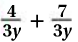 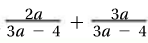 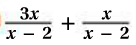 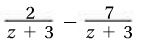 LCD:			LCD:				LCD:				LCD:	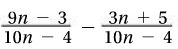 Example 1:						10.				 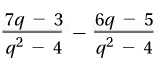 LCD:							LCD:				 Example 2:						11. 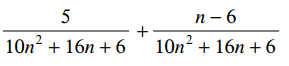 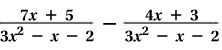  LCD:							LCD:		 Example 3: Adding with Different Denominators			12. 				 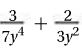 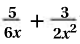 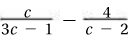 Example 4: Different Denominators				13. 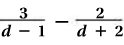 14.								15. 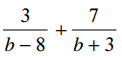 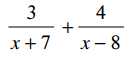 16. 								17. 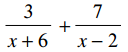 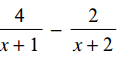 